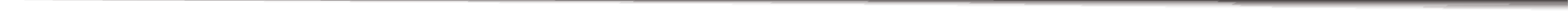 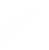 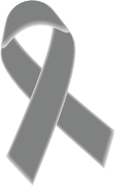 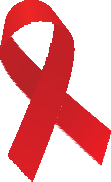 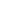 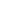 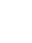 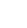 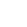 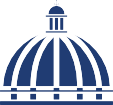 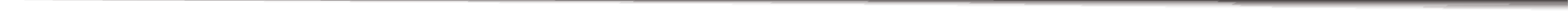 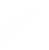 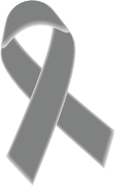 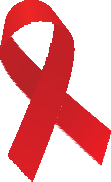 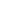 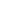 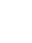 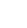 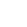 INFORMACIÓN CLASIFICADANo existen actos de clasificación de información en junio 2023Para más información contáctenos: Oficina de Acceso a la Información. 